Муниципальное общеобразовательное учреждениеПетровская средняя общеобразовательная школа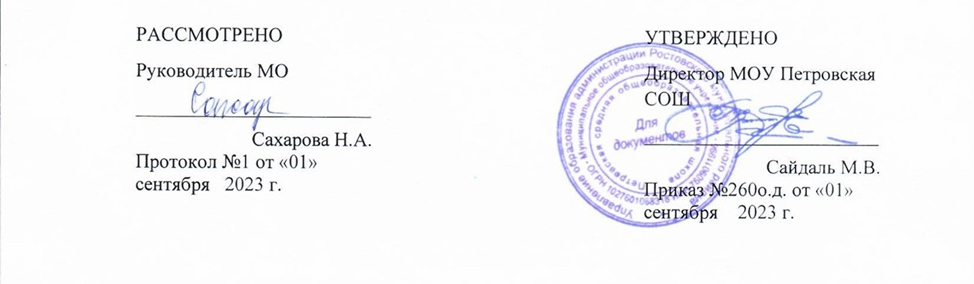 Рабочая программаучебного предмета«Математика»по адаптированной образовательной программедля обучающихся с легкой умственной отсталостью (интеллектуальными нарушениями), вариант I (ФГОС ОВЗ)2 б класс2023-2024 учебный годПрограмму составила:учитель начальных классовФадеичева Е.В.р.п. Петровское, 2023 г.Пояснительная запискаРабочая программа по учебному предмету «Математика» разработана на основе следующих документов:Приказ  Министерства образования и науки Российской Федерации от 19 декабря 2014 г. № 1599 «Об утверждении Федерального государственного образовательного стандарта образования обучающихся с умственной отсталостью (интеллектуальными нарушениями); Приказ  Министерства просвещения Российской Федерации от 24 ноября 2022 г. № 1026 «Об утверждении федеральной адаптированной основной общеобразовательной программы обучающихся с умственной отсталостью (интеллектуальными нарушениями)» Приказ  Министерства просвещения Российской Федерации от 11 февраля 2022 г. № 69 «О внесении в Порядок организации и осуществления образовательной деятельности по основным общеобразовательным программам - образовательным программам начального общего, основного общего и среднего общего образования, утвержденный приказом Министерства Просвещения Российской Федерации от 22.03.2022 г. № 155»; Постановления  Главного государственного санитарного врача Российской Федерации от 28 сентября 2020 г. № 28 «Об утверждении санитарных правил СП 2.4.3648-20 «Санитарно-эпидемиологические требования к организациям воспитания и обучения, отдыха и оздоровления детей и молодёжи»АОП НОО МОУ Петровской СОШ  (утв. приказом   утв. приказом  от  31.08.2023 года   №255 о.д.):АОП НОО, УО вариант 1 ПОЯСНИТЕЛЬНАЯ ЗАПИСКАРабочая программа по учебному предмету «Математика» составлена на основе Федеральной адаптированной основной общеобразовательной программы обучающихся с умственной отсталостью (интеллектуальными нарушениями), далее ФАООП УО (вариант 1), утверждена приказом Мини- стерства просвещения России от 24.11.2022 г. № 1026 (https://clck.ru/33NMkR).ФАООП УО (вариант 1) адресована обучающимся с легкой умствен- ной отсталостью (интеллектуальными нарушениями) с учетом реализации их особых образовательных потребностей, а также индивидуальных особен- ностей и возможностей.Учебный предмет «Математика» относится к предметной области«Математика» и является обязательной частью учебного плана. В соответ- ствии с учебным планом рабочая программа по учебному предмету «Мате- матика» во 2 классе рассчитана на 34 учебные недели и составляет 136 часов в год (4 часа в неделю).Федеральная адаптированная основная общеобразовательная про- грамма определяет цель и задачи учебного предмета «Математика».Цель обучения – подготовка обучающихся с легкой умственной отста- лостью (интеллектуальными нарушениями) к жизни в современном обще- стве и овладение доступными профессионально-трудовыми навыками.Задачи обучения:формирование доступных обучающимся с умственной отсталостью (интеллектуальными нарушениями) математических знаний и умений, не- обходимых для решения учебно-познавательных, учебно-практических, жи- тейских и профессиональных задач; развитие способности их использова- ния при решении соответствующих возрасту задач;коррекция и развитие познавательной деятельности и личностных ка- честв обучающихся с умственной отсталостью (интеллектуальными нару- шениями) средствами математики с учетом их индивидуальных возможно- стей;формирование положительных качеств личности, в частности акку- ратности, настойчивости, трудолюбия, самостоятельности, терпеливости, любознательности, умений планировать свою деятельность, доводить нача- тое дело до конца, осуществлять контроль и самоконтроль.Рабочая программа по учебному предмету «Математика» во 2 классе определяет следующие задачи:Задачи учебного предмета:формирование знаний о нумерации чисел первого и второго десятка;формирование умения выполнять арифметические действия с чис- лами и числовыми выражениями, решать текстовые задачи, умение действо- вать в соответствии с алгоритмом;расширение представления о геометрических фигурах, закрепление умения строить фигуры с помощью чертёжных инструментов;формирование умения применять первоначальные математические знания для решения учебно-познавательных и практических задач.Планируемые результатыосвоения содержания рабочей программы по учебному предмету«Математика» во 2 классе Личностные результаты:начальные проявления мотивов учебной деятельности на уроках ма-тематики;умение корригировать свою деятельность при выполнении учебного задания в соответствии с мнением (замечанием), высказанным учителем илиодноклассниками, а также с учетом помощи, оказанной обучающемуся при необходимости;умение производить элементарную самооценку результатов выпол- ненной практической деятельности на основе соотнесения с образцом вы- полнения;начальные умения использования математических знаний при ориен- тировке в ближайшем социальном и предметном окружении, доступных ви- дах хозяйственно-бытового труда.Уровни достижения предметных результатовпо учебному предмету «Математика» на конец 2 классаМинимальный уровень:образовывать, читать, записывать, откладывать на счетах числа вто- рого десятка;считать по единице и равными числовыми группами (по 2, по 5) в пре- делах 20 в прямом и обратном порядке;сравнивать числа в пределах 20 (использовать при сравнении чисел знаки не обязательно; при сравнении двузначных чисел с двузначными воз- можна помощь учителя);пользоваться таблицей состава чисел второго десятка из десятков и единиц;записывать числа, выраженные одной единицей измерения (стоимо- сти, длины, времени);определять время по часам с точностью до часа;складывать и вычитать числа в пределах 20 без перехода через разряд (в одно действие, возможно с помощью счетного материала);решать простые примеры с числами, выраженными одной единицей измерения (длины, стоимости, времени);решать простые текстовые задачи на нахождение суммы и остатка (с помощью учителя);решать простые текстовые задачи на увеличение и уменьшение числа на несколько единиц (с помощью учителя);показывать стороны, углы, вершины в треугольнике, квадрате, прямо- угольнике;измерять отрезки и строить отрезок заданной длины;строить луч, произвольные углы, прямой угол с помощью чертёжного треугольника (возможна помощь учителя);строить треугольники, квадраты, прямоугольники по точкам (верши- нам) с помощью учителя.Достаточный уровень:образовывать, читать, записывать, откладывать на счетах числа вто- рого десятка;считать по единице и равными числовыми группами (по 2, по 5, по 3, по 4) в пределах 20 в прямом и обратном порядке;сравнивать числа в пределах 20 (однозначные с двузначными, дву- значные с двузначными);использовать при сравнении чисел знаки: больше, меньше, равно;пользоваться таблицей состава чисел второго десятка из десятков и единиц;записывать числа, выраженные одной единицей измерения (стоимо- сти, длины, времени);определять время по часам с точностью до часа;складывать и вычитать числа в пределах 20 без перехода через разряд (в том числе и в два действия);решать простые примеры с числами, выраженными одной единицей измерения (длины, стоимости, времени);решать простые текстовые задачи на увеличение и уменьшение числа на несколько единиц;показывать, называть стороны, углы, вершины в треугольнике, квад- рате, прямоугольнике;измерять отрезки и строить отрезок заданной длины;стоить луч, произвольные углы, прямой угол с помощью чертёжного треугольника;строить треугольники, квадраты, прямоугольники по точкам (верши- нам).Система оценкидостижения обучающимися с умственной отсталостью планируемых результатов освоения образовательной программыпо учебному предмету «Математика» во 2 классеПри оценке результатов освоения образовательной программы учиты- ваются индивидуальные особенности интеллектуального развития обучаю- щихся, состояние их эмоционально-волевой сферы. Обучающемуся с низ- ким уровнем потенциальных возможностей можно предлагать более лёгкие варианты заданий. При оценке письменных работ обучающихся, страдаю- щих глубоким расстройством моторики, не следует снижать оценку за пло- хой почерк, неаккуратность письма, качество записей и чертежей. К учени- кам с нарушением эмоционально-волевой сферы рекомендуется применять дополнительные стимулирующие приемы (давать задания поэтапно, поощ- рять и одобрять обучающихся в ходе выполнения работы и т.п.)Оценка личностных результатов предполагает, прежде всего, оценку продвижения обучающегося в овладении социальными (жизненными) ком- петенциями, может быть представлена в условных единицах:0 баллов - нет фиксируемой динамики;1 балл - минимальная динамика;2 балла - удовлетворительная динамика;3 балла - значительная динамика.Оценка предметных результатов обучающихся с умственной отстало- стью (интеллектуальными нарушениями) осуществляется по трёхбалльной системе:«5» - отлично,«4» - хорошо,«3» - удовлетворительно.Устный опрос является одним из методов учёта достижений обучаю- щихся с умственной отсталостью (интеллектуальными нарушениями) при освоении образовательной программы. При оценивании устных ответов по учебным предметам образовательного цикла принимается во внимание:правильность ответа по содержанию, свидетельствующая об осознан- ности усвоения изученного материала; полнота ответа;умение практически применять свои знания;последовательность изложения и речевое оформление ответа.Критерии для оценивания устных ответов являются общими для всех предметов.Оценка «5» ставится, если обучающийся обнаруживает понимание пройденного материала. Самостоятельно или с помощью учителя может сформулировать и обосновать ответ, привести необходимые примеры полу- ченных знаний в практике, в жизни. Допускает незначительные неточности (оговорки), не влияющие на правильность понятий, которые исправляет сам или с помощью учителя. Ученик в основном, последователен в изложении учебного материала.Оценка «4» ставится, если обучающийся дает ответ, в целом соответ- ствующий требованиям оценки «5», но затрудняется в формулировании от- дельных понятий и определений. Исправляет их с помощью учителя. Делает ошибки по практическому применению отдельных положений изучаемых предметов в повседневной жизни. Исправляет их с помощью учителя.Оценка «3» ставится, если обучающийся обнаруживает знание и по- нимание основных положений данной темы, но излагает материал (вопрос) недостаточно полно и последовательно, с большими затруднениями. Допус- кает ошибки в речи; затрудняется самостоятельно подтвердить правила при- мерами и делает это с помощью учителя; нуждается в постоянной помощи учителя. Делает ошибки, вызванные недопониманием учебного материала. Достижения обучающихся с умственной отсталостью (интеллектуаль- ными нарушениями) по учебному предмету «Математика» оцениваются по результатам индивидуального и фронтального опроса обучающихся, теку- щих и итоговых письменных работ. При оценке письменных работ исполь- зуются нормы оценок письменных контрольных работ, при этом учитыва-ется уровень самостоятельности ученика, особенности его развития.При оценке письменных работ обучающихся по математике грубыми ошибками следует считать: неверное выполнение вычислений вследствие неточного применения алгоритма, неправильное решение задачи, неумение правильно выполнить измерение и построение геометрических фигур по об- разцу.Негрубыми ошибками считаются ошибки, допущенные в процессе списывания числовых данных (искажение, замена), знаков арифметических действий, нарушение формулировки вопроса (ответа) задачи, правильности расположения записей, чертежей, небольшая неточность в измерении и чер- чении.Оценка не снижается за грамматические ошибки, допущенные в ра- боте. Исключение составляют случаи написания тех слов и словосочетаний, которые широко используются на уроках математики (названия компонен- тов и результатов действий, величин и др.).При оценке комбинированных работ:Оценка «5» ставится, если вся работа выполнена без ошибок. Оценка «4» ставится, если в работе имеются 2-3 негрубые ошибки.Оценка «3» ставится, если задача решена с помощью и правильно вы- полнена часть других заданий.При решении работ, состоящих из примеров и других заданий, в кото- рых не предусматривается решение задач:Оценка «5» ставится, если все задания выполнено правильно. Оценка «4» ставится, если допущены 1-2 негрубые ошибки.Оценка «3» ставится, если допущены 1-2 грубые ошибки или 3-4 не- грубые.Оценка «2» не ставится.СОДЕРЖАНИЕ ОБУЧЕНИЯОбучение математике носит практическую направленность и тесно связано с другими учебными предметами, с жизнью, учит использованию математических знаний в различных ситуациях.Программа обучения во 2 классе направлена на изучение нумерации и двух арифметических действий (сложение и вычитание) в пределах 20. Обучающиеся знакомятся с названием чисел 11—20 (перед ними раскрыва- ется позиционный принцип записи чисел второго десятка; единицы записы- ваются в числе на первом месте справа, десятки — на втором). Обучающи- еся знакомятся с единицами измерения длины — сантиметром, дециметром, мерой емкости — литром, единицами измерения времени — неделей, сут- ками, часом, определением времени по часам, учатся измерять и чертить от- резки в сантиметрах и дециметрах, работать с монетами.В зависимости от формы организации совместной деятельности учи- теля и обучающихся выделяются следующие методы обучения: изложение знаний, беседа, самостоятельная работа. В зависимости от источника знаний используются словесные методы (рассказ или изложение знаний, беседа, ра- бота по учебнику или другим печатным материалам), наглядные методы (наблюдение, демонстрация предметов или их изображений), практические методы (измерение, вычерчивание геометрических фигур, лепка, апплика- ция, моделирование, нахождение значений числовых выражений и т. д).Содержание разделовУчебно – методическое обеспечениеВ состав учебно – методического комплекса «Математика» для 2 класса входят:1. Алышева Т.В. Математика. 2 класс. Учебник для общеобразоват. организаций, реализующих адапт. основные общеобразоват. программы. В 2 ч. Ч. 1 / Т.В. Алышева. – 8-е изд., перераб. – М.: Просвещение, 2018. – 128 с.: ил.2. Алышева Т.В. Математика. 2 класс. Учебник для общеобразоват. организаций, реализующих адапт. основные общеобразоват. программы. В 2 ч. Ч. 2 / Т.В. Алышева. – 8-е изд., перераб. – М.: Просвещение, 2018. – 128 с.: ил.4. Алышева Т. В. Математика. Методические рекомендации. 1-4 классы: учеб. пособие для общеобразоват. организаций, реализующих адапт. основные ощеобразоват. программы / Т. В. Алышева. - М.: Просвещение, 2017. - 362 с. Материально – техническое обеспечение1. Компьютер, интерактивная доска.2. Раздаточный дидактический материал.3. Геометрические фигуры, тела.4. Чертежные инструменты.            5. Электронная форма учебника№п/пНазвание раздела, темыКол-вочасовКонтрольныеработы1.Первый десяток. Повторение1512.Второй десяток. Нумерация. Увеличение,уменьшение числа на несколько единиц2713.Второй десяток. Сложение и вычитание чи-сел без перехода через десяток4124.Второй десяток. Сложение с переходом черездесяток1415.Второй десяток. Вычитание с переходом че-рез десяток3026.Повторение9Итого:Итого:1367